Communiqué de presseConférence « Savoirs pour tous » sur le thème : « Les Parlementaires de la Polynésie française »Jeudi 1er février 2018 – 18h15 – Amphi A3 de l’UPFContact presse :Patrice MYOTTE-DUQUET – Service communication - Tél. : (+689) 40 80 38 88  / Mob. : (+689) 87 20 38 69 – communication@upf.pfJacques BINOCHE, Professeur des Universités retraité, interviendra sur le thème "Les Parlementaires de la Polynésie française" le jeudi 1er février 2018 à 18h15 en amphi A3. Entrée libre..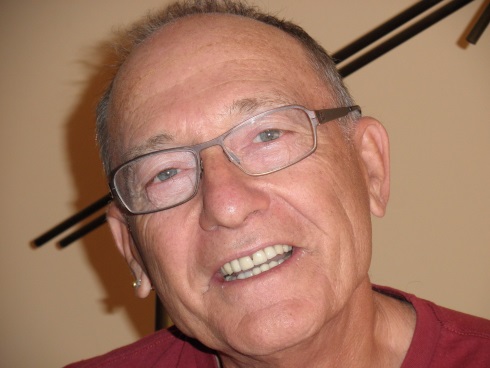 Histoire de la représentation de la Polynésie au Parlement français et de l’action des parlementaires polynésiens à l’Assemblée nationale et au Sénat.La représentation parlementaire d'outre-mer a suivi les péripéties de l'histoire nationale et coloniale. Elle a longtemps été contestée parce qu'elle était forfaitaire, limitée à quelques territoires et désignée par des collèges électoraux spéciaux. On lui reprochait aussi de permettre à des personnalités métropolitaines influentes de se faire élire à bon compte. En fait, les parlementaires d'outre-mer ont représenté leurs circonscriptions avec dévouement et conscience. Républicains convaincus, ils ont largement contribué à fonder la République en France. Hormis quelques-uns, ils sont restés réservés dans la conquête coloniale. Plus tard, beaucoup militent pour la décolonisation. Le livre de Jacques Binoche essaie de reconstituer leur histoire. Edilivre, 2016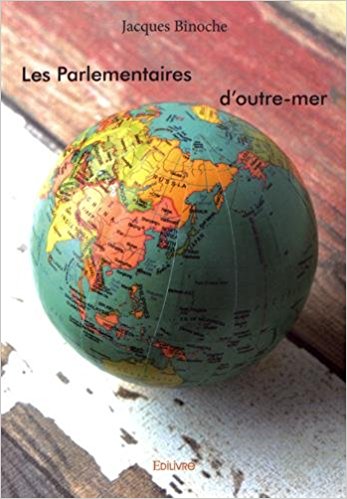 Biographie du conférencier
Né à Meknès (Maroc) Officier (8 ans, Algérie et Métropole), Universitaire pendant 50 ans avec tous les grades : Maître-Assistant, Maître de conférences et professeur. Universités fréquentées : Hambourg (RFA) Linz (Autriche), Yaoundé (Cameroun), Orléans (France), UFP (Tahiti et Nlle-Calédonie), UPF (Polynésie française)Références bibliographiquesLes Parlementaires d’outre-mer, Edilivre, 2016, 224 p., illustrations., tabl., et cartes C.R. La Dépêche de Tahiti (18 décembre 2017) et Tahiti Pacifique, novembre 2017Ouvrages sur De Gaulle, l’Allemagne, l’Outre-mer, l’AmériqueEssais sur la société et l’économie française (1968-1978)Saga sur La fin des années 30 (4 vol.)